 ҠАРАР                                                                                                                 РЕШЕНИЕ         20 ноябрь  2017й.                                           № 115                                      20 ноября 2017г.Об уточнении бюджета  сельского поселения Воздвиженскийсельсовет муниципального района Альшеевский районРеспублика Башкортостан за 2017 годСовет сельского поселения Воздвиженский сельсовет муниципального района Альшеевский район Республика Башкортостан  р е ш и л:Внести уточнения в расходную часть бюджета сельского поселения Воздвиженский сельсовет  за 2017 год в связи с выделением дополнительных средств за счет остатка на 01 января 2017 года согласно приложения 1.Глава сельского поселения                                                                         Ф.Н.Мазитов                                          Приложение № 1                                                     к решению Совета сельского поселенияВоздвиженский  сельсовет муниципального района                                                  Альшеевский район Республики Башкортостанот  «20» ноября  2017 года № 115Распределение средств за счет остатка на 01 января 2017 годав руб.БАШҠОРТОСТАН РЕСПУБЛИКАҺЫӘЛШӘЙ РАЙОНЫМУНИЦИПАЛЬ РАЙОНЫНЫҢВОЗДВИЖЕНКА АУЫЛ СОВЕТЫАУЫЛ БИЛӘМӘҺЕ СОВЕТЫ (БАШҠОРТОСТАН  РЕСПУБЛИКАҺЫ  ӘЛШӘЙ  РАЙОНЫ  ВОЗДВИЖЕНКА  АУЫЛ  СОВЕТЫ)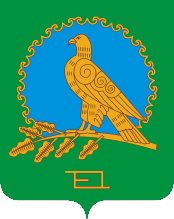 СОВЕТ СЕЛЬСКОГО ПОСЕЛЕНИЯВОЗДВИЖЕНСКИЙ СЕЛЬСОВЕТМУНИЦИПАЛЬНОГО РАЙОНААЛЬШЕЕВСКИЙ РАЙОНРЕСПУБЛИКИБАШКОРТОСТАН(ВОЗДВИЖЕНСКИЙ  СЕЛЬСОВЕТ АЛЬШЕЕВСКОГО  РАЙОНА  РЕСПУБЛИКИ  БАШКОРТОСТАН)Наименование/ КБКВсегоВ том числеВ том числеВ том числеНаименование/ КБКВсегоОбщегосударственные вопросыДругие вопросы в области экономикиБлагоустройствопримечание0102\791\99\0\00\02030\121\211\ФЗ.131.03.2\\15101\\ |013-11121067 700,0067 700,00Заработная плата     И Т О Г О67 700,0067 700,00